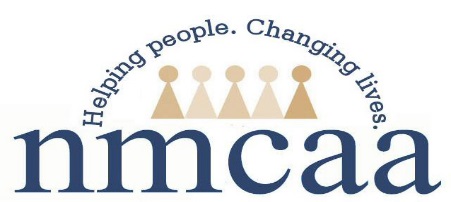 Child and Family Development Reactivation Form 2021Return to Work VerificationPlease Complete the Following:SSN:  _______ _____ _______ (Entire Number)First Name:  _____________________________Last Name:   _____________________________First Day Back to Work (regular schedule):    ___/ ____/ 2021Address: ___________________________________________________City: ______________________________________________________Zip Code: ____________________*** Regular schedule is your first regularly scheduled day back to work.  This does not include time worked due to trainings, etc. prior to your regularly scheduled return date. All of the above information is required to report to the State of Michigan for your employment Status.Employee Signature: ___________________________________________________Date:   ____/____/ 2021This form must be sent immediately upon completion to: Julie McNally, Human Resources Administrative Specialist 
5/2021P:\Head Start\APOT\APOT Documents\2021-2022 APOT Documents\Child and Family Development Reactivation Form